1.pielikums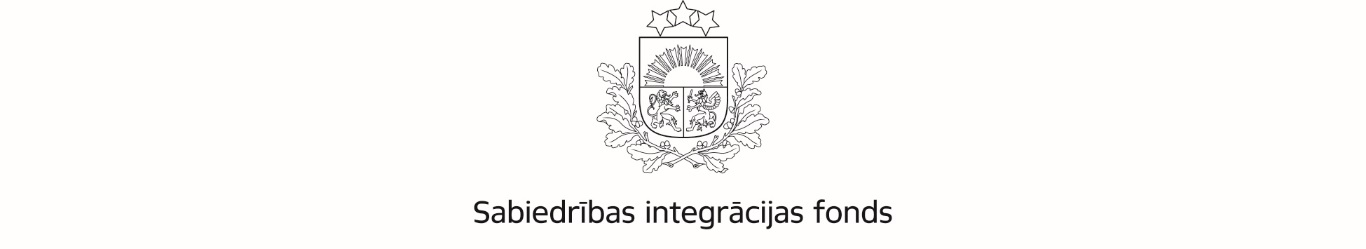 Latvijas valsts budžeta finansēta programma„NVO fonds”MAKRO PROJEKTA IESNIEGUMA VEIDLAPAA SADAĻA INFORMĀCIJA PAR PROJEKTA IESNIEDZĒJUA1. Vispārējā informācija par projekta iesniedzējuA2. Projekta iesniedzēja biedru (biedrībām) vai  dibinātāju (nodibinājumiem) skaits:A3. Projekta iesniedzēja apraksts:Lūdzu, sniedziet informāciju par projekta iesniedzēja organizācijas galvenajām aktivitātēm un darbības virzieniem (ne vairāk kā 1500 rakstu zīmes). Aprakstā ietvert arī organizācijas darbības jomu saskaņā ar NACE 2.redakciju, ja tāda ir reģistrēta.  A4. Projekta iesniedzēja līdzšinējā darbība sabiedrības labā un sabiedrības iesaistē pilsoniskās sabiedrības aktivitātēs:Lūdzu, sniedziet informāciju par pēdējo 3 gadu laikā (ja attiecināms) veiktajām aktivitātēm sabiedrības labā un  pilsoniskās sabiedrības attīstības jomā (ne vairāk kā 1500 rakstu zīmes):A 5. Projekta iesniedzēja līdzšinējā pieredze projektu īstenošanā:Lūdzu, sniedziet informāciju par projekta iesniedzēja projektiem, kuri īstenoti pēdējo 3 gadu laikā (ja attiecināms). Lūdzam norādīt ne vairāk kā 5 projektus. Ja ir īstenoti vairāk nekā 5 projekti, lūdzam norādīt informāciju par tiem projektiem, kas pēc darbības jomas vai finansējuma apjoma visvairāk līdzinās šim projektam.B SADAĻAPROJEKTA APRAKSTSB 1. Projekta iesniegumā ietvertais NVO fonda darbības virziens: Lūdzu, atzīmējiet ar X vienu darbības virzienu vai vairākus, uz kuru(-iem) attiecas projekts:B 2. Atbilstība programmas virsmērķim un programmas sasniedzamajiem rezultātiem. :Lūdzu, atzīmējiet ar X programmas virsmērķi, uz kuru attiecas projekts:B 3. Projektā pieprasītais finansējums un īstenošanas periodsB 4. Projekta īstenošanas vieta (vietas): _________________________________________  		Lūdzu norādīt plānošanas reģionu (-us), novadu (-us),Pilsētu (-as) vai pagastu (-us)B 5. Projekta mērķi un nepieciešamības pamatojumsEsošās situācijas/problēmas aktualitāte, apraksts, sabiedrības vai mērķa grupas vajadzības, ko risinās projekts. Kāds būs projekta ieguldījums iedzīvotāju savstarpējās uzticēšanās un sadarbības, uzticēšanās valstij un ticības spējai ietekmēt lēmumus uzlabošanā, kā arī iedzīvotāju piederības sajūtas Latvijai veicināšanā. Ko plānots risināt/uzlabot, īstenojot projektu, lai nodrošinātu nolikumā minēto programmas mērķu un sasniedzamo rezultātu īstenošanu (Nolikuma 1.2.punkts).  (ne vairāk kā 1500 rakstu zīmes): B 6. Projekta kopsavilkumsĪss projekta apraksts, ietverot informāciju par mērķa grupu, projekta īstenošanas vietu un laiku, galvenajām aktivitātēm un plānotajiem rezultātiem (ne vairāk kā 1000 rakstu zīmes). Projekta apstiprināšanas gadījumā šī informācija tiks publicēta SIF mājaslapā kā projekta vizītkarte.B 7. Projekta tiešās mērķa grupas skaits un raksturojums* mērķa grupu veido unikālu fizisku personu (organizāciju) kopums. Katra unikāla persona (organizācija) var tikt uzskaitīta tikai vienā mērķa grupā.Lūdzu, sniedziet mērķa grupas raksturojumu un norādiet mērķa grupas vajadzības un problēmas, kuras paredzēts risināt projekta ietvaros (Ja projekta aktivitātes vērstas uz iedzīvotāju grupām, kas teritoriāli, informatīvi vai lingvistiski nošķirtas vai ir ar zemu līdzdalības īpatsvaru, vēlams sniegt izvērstu aprakstu par izvēlēto metožu atbilstību) : Ja projekts ir paredzēts kā vairāku NVO sadarbības projekts, aprakstiet sadarbības modeli un izvēlētās metodesB 8. Projekta aktivitātes  Lūdzu, norādiet projektā plānotās aktivitātes hronoloģiskā secībā:B 9. Projekta aktivitāšu laika grafiksProjekta īstenošanas periodam jābūt robežās no 01.01.2020. līdz 31.10.2020.Aktivitātēm un to numerācijai jāsakrīt ar B 8.punktā norādītajām aktivitātēm.B 10. Projekta rezultāti un to novērtēšanas rādītājiLūdzu, aprakstiet, kādi izmērāmi rezultāti tiks sasniegti, īstenojot projekta aktivitātes. Kvantitatīvo rezultātu ailē jānorāda konkrēti, skaitliski un objektīvi pārbaudāmi indikatori. Pie kvalitatīvajiem rezultātiem jānorāda plānotie uzlabojumi saistībā ar ieguldījumu programmas mērķu sasniegšanā. Ailē pie informācijas avotiem jānorāda dokumenti vai materiāli, kas apliecinās rezultāta sasniegšanu. Aktivitātēm un to numerācijai jāsakrīt ar B 8. un B 9.punktā norādītajām aktivitātēm. B 11. Projektā iesaistītais personālsLūdzu, raksturojiet projekta personāla (gan administratīvā, gan īstenošanas) profesionālai kompetencei un kvalifikācijai izvirzītās prasības atbilstoši projektā veicamajiem uzdevumiem. Ja zināmas un projekta iesniegumā tiek norādītas konkrētas personas, kas tiks iesaistītas projekta īstenošanā, projekta iesniegumam jāpievieno viņu . C SADAĻAPROJEKTA BUDŽETSC 1. Izdevumu tāmeLūdzu, projekta budžeta sastādīšanai izmantojiet budžeta veidlapu (Excel formātā), kas pievienota pielikumā Konkursa nolikumam (2.pielikums).C 2. Projekta budžeta pozīciju skaidrojumsPiemēram, plānoto inventāra vai pamatlīdzekļu izmaksu pamatojums; kā apzinātas preču un pakalpojumu vidējās cenas utt. D SADAĻA - Projekta iesniedzēja apliecinājumsprojekta iesniedzējs:ir iepazinies ar visiem programmas finansējuma saņemšanas nosacījumiem, kas ir noteikti programmas Konkursa nolikumā, un projekta īstenošanas gaitā apņemas tos ievērot;uzņemas atbildību par projekta īstenošanu un vadību, kā arī par projekta rezultātiem;nav pasludināts par maksātnespējīgu, tai skaitā neatrodas sanācijas vai likvidācijas procesā, tā saimnieciskā darbība nav apturēta vai pārtraukta, nav uzsākta tiesvedība par tā darbības izbeigšanu vai maksātnespēju; tam nav nodokļu parādu un valsts sociālās apdrošināšanas obligāto iemaksu parādu;tā profesionālajā darbībā nav konstatēti pārkāpumi un tas nav atzīts par vainīgu nodarījumā saistībā ar profesionālo darbību ar spēkā esošu nolēmumu; nav veicis krāpšanas, korupcijas vai jebkādas citas pretlikumīgas darbības;nav centies ietekmēt projektu iesniegumu vērtēšanas procesā iesaistītās personas;ir veicis neatbilstoši izlietoto līdzekļu atmaksu citu Sabiedrības integrācijas fonda administrēto programmu/ grantu shēmu ietvaros (ja attiecināms);tam ir pieejami stabili un pietiekami finanšu līdzekļi un citi resursi, lai noteiktajā apmērā nodrošinātu projekta priekšfinansējuma daļu, kā arī projekta īstenošanas nepārtrauktību;apņemas nodrošināt programmas finansējuma publicitātes prasību ievērošanu ar projekta īstenošanu saistītajās aktivitātēs un informatīvajos materiālos;apņemas saglabāt visu ar projekta īstenošanu saistīto dokumentāciju saskaņā ar normatīvajos aktos noteiktajām prasībām un termiņiem;ir atbildīgs par projekta iesniegumā sniegto ziņu pareizību un precizitāti;ir atbildīgs par projekta iesnieguma elektroniskās kopijas pilnīgu atbilstību projekta iesnieguma oriģinālam;nav iesniedzis vienu un to pašu projekta iesniegumu finansēšanai no dažādiem finanšu avotiem un nepretendē saņemt dubultu finansējumu vienu un to pašu aktivitāšu īstenošanai.Apzinos, ka gadījumā, ja tiks konstatēts, ka esmu apzināti vai nolaidības dēļ sniedzis nepatiesas ziņas, projekta iesniedzējam tiks liegta iespēja saņemt atbalstu, un Sabiedrības integrācijas fonds varēs vērsties tiesībaizsardzības institūcijās.Paraksts ______________Datums ______________	Zīmogs (ja attiecināms) Projekta iesniedzējs:    Projekta nosaukums:Projekta  reģistrācijas numurs: Projekta  reģistrācijas numurs: Nr. 2020.LV/NVOF/MAC/_________                                                                  (Informāciju aizpilda Sabiedrības integrācijas fonds)                                                                  (Informāciju aizpilda Sabiedrības integrācijas fonds)                                                                  (Informāciju aizpilda Sabiedrības integrācijas fonds)Projekta iesniedzēja reģistrācijas Nr.:Projekta iesniedzēja reģistrācijas Nr.:Juridiskā adrese:iela, mājas numursnovads, pilsētapasta indekssmājas lapas adreseKorespondences adrese:iela, mājas numursnovads, pilsētapasta indekssAtbildīgā amatpersona:Atbildīgā amatpersona:vārds, uzvārdsieņemamais amatstālruņa numurse-pasta adreseProjekta vadītājs:Projekta vadītājs:vārds, uzvārdstālruņa numurse-pasta adreseProjekta grāmatvedis:Projekta grāmatvedis:vārds, uzvārdstālruņa numurse-pasta adreseJuridiskais statussSkaitsFiziska personaBiedrībaNodibinājumsValsts iestādePašvaldībaPašvaldības iestādeKomersantsCits (norādīt)Projekta nosaukumsFinansējumsEURFinansētājs(finansējuma avots un līgumslēdzēja institūcija)Īstenošanas periodsGalvenās aktivitātes un rezultāti“NVO darbības stiprināšana”“Atbalsts NVO pilsoniskās sabiedrības aktivitātēm”“NVO savstarpējās sadarbības stiprināšana”“NVO interešu aizstāvība”iedzīvotāju savstarpējās uzticēšanās un sadarbības starp dažādām sabiedrības grupām, uzticēšanās valstij un ticības spējai ietekmēt lēmumus pieaugumspiederības sajūtas Latvijas valstij paaugstināšanaPieprasītais programmas finansējums ()Pieprasītais programmas finansējums ()0,00Projekta plānotais īstenošanas periods(ne agrāk kā 01/01/2020 – ne vēlāk kā 31/10/2020)no ___/___/2020       dd/mm/gggglīdz ___/___/2020         dd/mm/ggggMērķa grupas nosaukumsDalībnieku skaits*Nr.Aktivitātes nosaukumsDetalizēts aktivitātes apraksts (piemēram, tematika, ieviešanas metodes, norises vieta, norises ilgums, dalībnieki, atbildīgās personas u.c.)Aktivitātes īstenošanai paredzētās budžeta izmaksu pozīcijas (norādīt numuru)Nr.                                 MēnesisAktivitātes nosaukumsjanvārisfebruārismartsaprīlismaijsjūnijsjūlijsaugustsseptembrisoktobrisAktivitātes Nr.Rezultāti un to novērtēšanas rādītājiRezultāti un to novērtēšanas rādītājiInformācijas avoti(pēc kā varēs pārliecināties, ka rezultāts sasniegts) Aktivitātes Nr.Kvantitatīvie rezultāti(rezultāta apraksts, kvantitatīvā rādītāja vienība un skaits/ apjoms)Kvalitatīvie rezultātiInformācijas avoti(pēc kā varēs pārliecināties, ka rezultāts sasniegts) Vārds, uzvārds un amats projektā  Galvenie veicamie uzdevuminorādīt aktivitātes, kurās iesaistītsAmatam nepieciešamā kvalifikācija un prasmesEs, projekta iesniedzējaprojekta iesniedzēja nosaukumsprojekta iesniedzēja nosaukumsatbildīgā amatpersona,vārds, uzvārdsvārds, uzvārdsamata nosaukumsamata nosaukumsar parakstu apliecinu, ka uz projekta iesnieguma iesniegšanas dienu,ar parakstu apliecinu, ka uz projekta iesnieguma iesniegšanas dienu,dd/mm/gggg